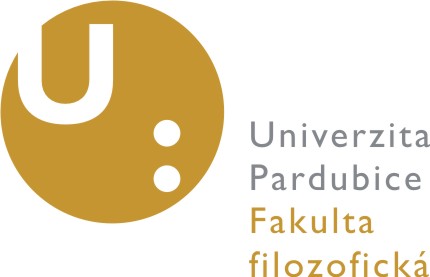 Katedra filosofiePosudek školitele diplomové práceJméno studenta: Bc. Jan Nedbal Název práce: Čas jako distentio animi. K Augustinovu porozumění času v XI. knize Confessiones z hlediska jeho fenomenologické interpretace v Heideggerově přednášce Des hl. Augustinus Betrachtung über die Zeit, Confessiones lib. XI. a jejích kritikůJméno vedoucího práce: Mgr. Filip Grygar, Ph.D.Jméno oponenta: Mgr. Tomáš Hejduk, Ph.D.I. Formální kritéria                                                            ano      zčásti      neSlovní ohodnocení - Autor si vybral a za pomoci výhradně cizojazyčné literatury zpracoval velmi komplikované téma, které přesahuje nároky kladené na diplomovou práci.II. Obsahová kritéria                                                             ano     zčásti      neSlovní ohodnocení - Diplomová práce je psána spekulativním a abstraktním způsobem. Autorova práce není pouhou kompilací, ale náročnou komparací s vlastním přínosem řešení a vlastními překladovými partiemi latinského textu.- Autor ve své diplomové práci zpřístupnil a interpretoval Heideggerovu pozoruhodnou přednášku z roku 1930 (Des hl. Augustinus Betrachtung über die Zeit, Confessiones lib. XI.), již Heidegger proslovil v klášteře sv. Martina v Beuronu. Tato přednáška nebyla dosud publikována a kopie byla autorovi zaslána s laskavým svolením klášterní knihovny.III. Jazyková a grafická kritéria                                            ano     zčásti    neSlovní ohodnoceníIV. Použitá literatura						        ano    zčásti   neSlovní ohodnoceníAutor čerpal stěžejní interpretace z náročné cizojazyčné literatury včetně latinského textu a jeho diplomová práce je tak zcela nesrovnatelná s řadou jiných prací, které jsem četl.Spolupráce se školitelem a celkové hodnocení:Na tomto místě bych chtěl ještě jednou zdůraznit autorův přínos při získání a posléze interpretaci dosud nepublikované Heideggerovy přednášky pronesené v roce 1930 na půdě benediktinského kláštěra sv. Martina v jihoněmeckém Beuronu. Vzhledem k úzké spolupráci s autorem práce byly mé kritické poznámky buď zapracovány hned v rané fázi, nebo vzaty v potaz při závěrečné redakci práce s vědomím, že jde stále o diplomovou, nikoli doktorskou práci nebo odbornou překladatelskou činnost.Práci doporučuji k obhajobě: ano Návrh hodnocení: výborně V Pardubicích dne 	17. 1. 2013			  školitel: Mgr. Filip Grygar, Ph.D.1. Naplnění celkového záměru: - práce odpovídá svému zadání a obsahu- vymezení tématu je přiměřené a není příliš širokéX2. Metodické a systematické zvládnutí práce- text je strukturně a logicky uspořádán - práce je adekvátně zpracovánaX3. Úvod a závěr- úvod řádně seznamuje s cílem a postupem práce, s dosavadním bádáním na dané téma a stěžejní literaturou- závěr náležitě shrnuje a hodnotí celou problematiku, formuluje přínos k řešení problému a vlastní stanoviskaX4. Autor náležitě vypracoval všechny formální požadavky kladené na diplomovou práci - zadání, prohlášení, obsah, úvod, pojednání, závěr, resumé v češtině a cizím jazyce- odpovídající počet stranX1. Práce prokazuje porozumění autora v dané problematice.X2. Myšlenková soudržnost a souvislost textu:- je vyhovující - srozumitelnost argumentace a podloženost argumentů či myšlenek je adekvátníX3. Práce se opírá o relevantní prameny a literaturu.X4. Práce s literaturou:- v práci je zřetelně předvedeno, že student pracoval s odbornou literaturou a s myšlenkami jednotlivých autorů- autory uváděl (nejen odkazem na poznámku), srovnával, parafrázoval a citoval- zřetelně rozlišoval své myšlenky od myšlenek jednotlivých autorůX5. Diplomová práce je filosofickým textem:- autor prokázal fundovanou a analytickou práci s pojmy a myšlenkami- autorova práce nespočívala jen v převyprávění daného téma nebo pouhém poskládání hesel, parafrází či myšlenek- práce nebyla zatížena nepřiměřenou mírou historických, životopisných nebo jiných nefilosofických údajů X6. Práce vykazuje prvky vlastního přínosu nebo jedinečnosti zpracování X1. Práce je bez gramatických a stylistických chyb nebo jiných nedostatků (překlepy, nedokončené věty atd.)X2. Práce je psána kultivovaným a odborným jazykemX3. Terminologické zpracování textu- fundované porozumění terminologie v oboru a daném tématu- vhodné používání terminologie a vysvětlování pojmůX4. Odkazy, citace a poznámkový aparát- vyhovující práce s odkazy- dodržení a jednotnost citačních norem- náležitý poznámkový aparátX5. Citování - míra citování je vyvážená- vhodná volba a výstižnost citacíX6. Grafická kritéria- grafická úprava (písmo, obsah, názvy kapitol, odstavce, řádkování atd.) je vyhovujícíX1. kritický a vhodný výběr prvotní literatury a pramenůX2. kritický a vhodný výběr druhotné literatury X3. práce s cizojazyčnou literaturouX